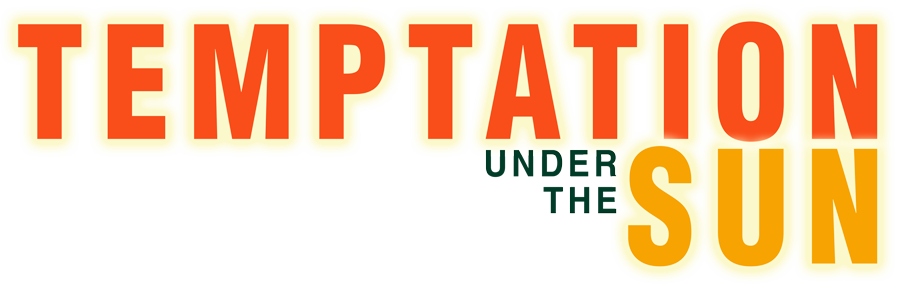 Johnson Production GroupPress KitOne-LinerA Detroit detective finds romance and danger when she gets involved in a murder investigation while on vacation in the Caribbean.SynopsisWhile vacationing on an exotic island Detective Cassidy Cruz begins a torrid affair with charming expat, Travis King, but when his ex-girlfriend, Minerva, winds up dead he is accused of her murder. Knowing he's innocent, Cassidy dives into exposing the real killer and clearing his name, but the more she digs for evidence the more buried secrets she finds and the further she's lured into a deadly trap. Will she be able to save Travis and herself as well?ProducersExecutive ProducerTIMOTHY O. JOHNSONJOSEPH WILKAProducersLANE SHEFTER BISHOPANDREW BISHOPKey CastKey Cast BiographiesANNIKA FOSTERAmerican born actress, Annika Foster, was interested in acting from a young age. In  2013, she got her first-ever role in “The Details” and has appeared in several TV Series since then, including Modern Family alongside actress Sofía Vergara. She is best known for her role as Olivia in the 2019 movie The Twisted Nanny, as well as for her work in Northwood Pie, and Evergreen. Her most recent appearances are in the TV Movies Burning Lies, A Sister’s Grudge, Fatal Memory and Sinister Stepsister.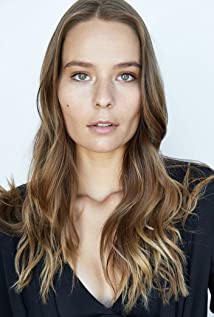 MIKE MARKOFFMike Markoff is a series regular on CW's Death Squad (2019) as the machete-wielding lead: Ethan Brooks. Mike is known for his prowess in taking on challenging dramatic roles in Film and Television. Often playing iconic antiheroes and memorable villains, Mike earned several awards in 2019 for Hard to Place (2019) and Body in the Bath (2019). Recent and notable credits include Escape to the Cove (2021) in which he plays opposite (Academy Award nominated) Eric Roberts, as well as Homestead playing opposite Brian Krause, Jamie Bernadette , and Dallas Page.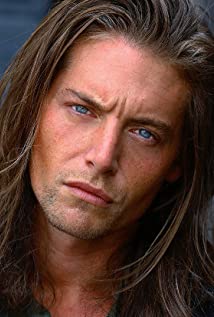 Mike got his start at a young age touring in a Shakespeare theater company while earning roles in several films including Universal's The Rockville Slayer (2004) at the age of 15 acting alongside horror icons Joe Estevez , Linnea Quigley and Robert Z'Dar- who would become Mike's film coach up until his untimely passing. Mike was also a competitive sabre fencer growing up and is an advanced swordsman, you can see his combat prowess in titles like Spartacus: Blood and Sand (2010) and Tenet (2020)Mike trained under the legendary Anthony Abeson in New York, who has churned out some of the most formidable actors working today including Emmy winners Julia Garner and Jennifer Aniston.SCOTT CHRISTOPHERScott Christopher won the Irene Ryan National Acting Scholarship while attending Brigham Young University in 1991 and has since appeared in dozens of films and television shows-NCIS, NCIS: Los Angeles, Criminal Minds, Modern Family, Granite Flats, Everwood, Touched By An Angel and dozens of films for big and little screen, including Hallmark, Lifetime, Disney Channel and others. He is an acclaimed keynote speaker and author of best-selling business books "The Levity Effect" and "People People." This near-native Spanish speaker is married with five sons and splits time between Salt Lake City and Los Angeles.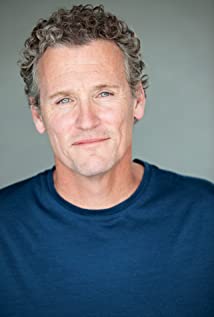 SAMUEL SELMANSamuel Selman is an actor and writer, known for The Little Things (2020), Manifest Evil (2022) and Perfect Chaos (2020).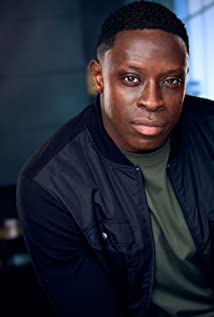 DAVID CAREY FOSTERDavid Carey Foster is a stage and screen based in Los Angeles, California. He was born in 1960 on an American army base in Landstuhl, Germany, and spent his childhood moving around the United States with his family of five, driven in part by his parents' life-long passion for travel and geographic diversity. It was in Albuquerque, New Mexico, that he attended Eldorado High School and was bitten by the acting bug in his junior year and was cast in nearly every show for the next two years. The fire was ignited.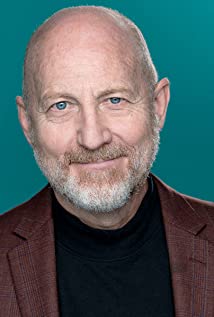 After graduating high school in 1978, he won theatre scholarships from the three major universities in New Mexico, ultimately deciding to accept at the smallest of them - Eastern New Mexico University - in order to get the most stage time.ENMU was located in the southern part of the state, in the middle of a large peanut and dairy-farming community. White at "Eastern" his stage roles were as varied as they were plentiful. But after two years of study and his first professional gig - a summer show on Galveston Island - he started to feel the allure of more practical, real-world experience.When a director he had worked with at ENMU suggested David for a contract at the Great American Melodrama on the central coast of California, he jumped at the opportunity. After breaking the difficult news to his parents, he struck out for California with a one-year contract, 500 dollars and the 30-show resume that he had gained in the four years since high school.At "The Melodrama," as locals call it, David cut his eyeteeth as a professional actor: working six days a week in wide-ranging productions; greeting, seating and serving patrons; and eventually became the on-stage emcee. It was a foundational year-long crash-course in sustained, interactive live-performance.From there, it seemed he inherited his parents' wanderlust. David left the central coast, and spent a good number of years working in regional theatre, traveling the country before finally finishing the degree he started in New Mexico with two years of study at the University of Arizona, as well as securing a handful of television roles that included his first network appearance on "The Young Riders" as Doc.After a couple more years working regionally, David finally settled in Los Angeles, and began adding to his TV and film credits. He has since continued developing other works for the stage including a completed stage adaptation of Judith Guest's seminal work, "Ordinary People."As a producer, David has worked for the Central Coast Repertory Theatre on productions of "My Children - My Africa," "Stieglitz Loves O'Keefe," "Voices of America" and "A Night at the Tony's." At the Colony Theatre in Los Angeles, he also sat on the other side of the table to produce "Einstein & the Polar Bear" and "The Cocktail Hour." David Carey Foster has performed in Colony Theatre productions of The Cocktail Hour, Dandelion Wine, The Living, David's Mother, Morning Star, The Odd Couple (female version), Incident at Vichy, and Modigliani.David just completed the world premiere of Zhivago, at the La Jolla Playhouse, directed by two-time Tony winner Des McAnuff. Other favorite LA and regional productions include Inventing Van Gogh, A Midsummer Night’s Dream, The Little Foxes, Pippin, Lone Star, The Living, Hamlet and 1940’s Radio Hour.Television has provided roles in Numb3rs, 8 Simple Rules, The District (with a scene with legend Ernest Borgnine), The Agency, and the recurring role of Agent Wesson on Push, Nevada. He has also appeared in Lake Los Angeles, Get A Job, Grey’s Anatomy, Veron, Killing Joan and This is My Year.From the other side of the footlights David produced two shows for the Colony, The Cocktail Hour and Einstein and the Polar Bear. Additionally, he worked as an associate producer for the Central Coast Repertory Theatre on productions of My Children, My Africa, Stiegletz Loves O'Keefe, Voices of America and A Night at the Tony’s. He was also a production manager for The Nottingham Players and Voices of Broadway, a touring musical revue and is currently at work co-writing a new musical offering for the stage called Memphis, A Rhythm and Blues Story.LAITH WALLSCHLEGERA former student-athlete, Laith Wallschleger graduated from the University of Delaware with an MBA in Finance and Theatre Minor. After setting multiple University and NCAA records on the collegiate football field, he went on to play in the NFL for the Arizona Cardinals. Retirement from professional sports marked a transition to a career in entertainment. After graduating from the American Academy of Dramatic Arts, he began work as an actor, voice actor, and stuntman. Primarily a TV/Film actor, Laith's work can be seen on Oxygen Network, the Food Network, Lifetime, and HBO. Aside from acting, Laith's stunt work spans TV's "Ballers," "Euphoria," and "All-American," as well as the feature films; "Brian Banks" and "Paterno." In addition to his on-camera work, Laith has commercial voiceover credit for Mercedes, ESPN, Intel, Burger King, ABC, and countless Fortune 500 companies. The ability to execute over 100 accents, characters, and celebrity impressions allows a seamless crossover between voiceover in commercial, video game, animation, and film. A native of Alexandria, VA, Laith now lives in Los Angeles. From Superbowl commercials, spokesmanship, and modeling print/runway, to developing brand/marketing content for multi-million dollar companies, Laith looks forward to the next challenge in his entertainment career.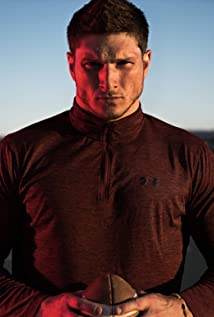 WENDELL KINNEYThe magna cum laude graduate in Computer Science from Atlanta has followed an interesting path since graduating from Shaw University. He attended graduate school for a Masters in Computer Science at The University of Memphis in August 2005 until sidelined by a car accident. After renewing his faith in God for direction and examining his career desires, Wendell realized he really enjoyed doing his hobbies more than anything: acting and modeling. He is known for his breakout role as Agent Fuller on USA's Network Show "Burn Notice".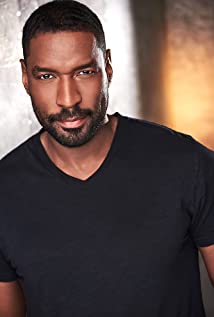 Since then Wendell has appeared in multiple TV series, including a recurring role in Should I Do It? Most recently he has focussed on TV Movies such as Deadly Sugar Daddy, The Space Between, Burning Lies, Life Ain’t Like the Movies and A Broken Mother.CHRISTINA GRAYChristina Gray is an actress, model and filmmaker. Born and raised in Miami, Florida to Jamaican immigrant parents. She has always had an affinity for the arts since childhood. She began dancing at 3 years old and singing at age twelve. She later attended the Universiity of Florida and Florida Atlantic University where she earned her bachelors degree in Musical Theater and a minor in dance and Business Administration.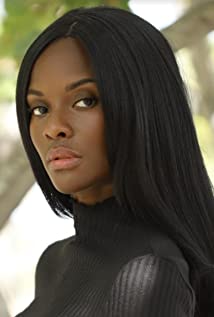 Christina then moved to Los Angeles to further her career. During her first couple of years she managed to start her own business called 'The Models Bootcamp" where she coached aspiring models in print and commercial acting. She also started her own production company called "ROOM Entertainment" where she produced, wrote, directed and starred in her first film "Tricks" that won Best first time filmmaker in Miami's Flow Film Festival. Christina also has a passion for activism and is a member of the Peace organization in Palm Beach Florida where she works on platforms for racial equality and prison reform.YONEL DORELISBorn and raised in New York City, Yonel recently retired from the military where he served as an Air Force helicopter pilot. Prior to his Air Force service, he served as a United States Marine, a Naval Aviator, and Army National Guard Aviator. Yonel served several tours in Afghanistan and Iraq where he flew combat search and rescue missions. After a successful military career, Yonel decided pursue his lifelong dream of becoming an actor. He has appeared in several films including Desert Dwellers, Ten Violent Women: Part Two, Amygdala Warrior and Sliders. He has been married to his wife Karen since 1988, they have two children and two grandchildren.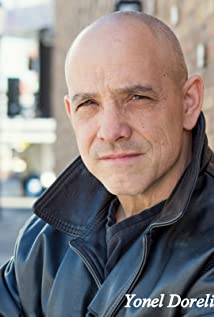 CAZIMIR MILOSTANCazimir is a two-time award winning actor who won BEST ACTOR at the Action On Film International Film Festival for the lead role in the film Lights Out (2006) and BEST ENSEMBLE CAST at the Los Angeles Film Festival for a supporting role in the film Lazer Town (2017). He has guest star appearances on: Rosewood (2015), Revenge (2011), Ironside (2013), NCIS: Naval Criminal Investigative Service (2003), Cold Case (2003), CSI: Miami (2002), The District (2000), Profiler (1996), The Practice (1997), Fastlane (2002), Betrayed (2016), Killing Time (2019), People Magazine Investigates (2016), Solve (2018) and Disappeared (2009). Cazimir also has recurring roles on: Heroes (2006), 24 (2001), The Fosters (2013), iCarly (2007), Threat Matrix (2003), The Coroner: I Speak for the Dead (2016), The Young and the Restless (1973) and Days of Our Lives (1965). He produced and performed in the film A Dangerous Woman (2004), produced the video PoliceMag (2007), produced and cast the film Cup Half Empty (2007) and has also cast a number of Shorts, TV Series and Feature Films. Cazimir is the host for The Horizon Series (2003), produced and performed in the West Coast Premiere of Patrick Marber's Tony Award Winning play Closer; and has performed on stage with an international cast and crew in Wakayama, Japan. Cazimir is on the Academy Awards Nominating Committee and is a Surf City Theater Company Founding Company Member. He's a member of SAG-AFTRA, The SAG-AFTRA Conservatory, The SAG-AFTRA Film Society, The Stages Theater Company and has trained extensively at The Ken Lerner Studio, where he's also the Studio Moderator.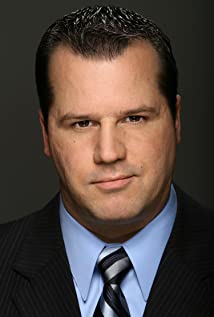 Production CreditsFull CastCastingTHOMAS SULLIVANCostume DesignJESSYCA BLUWALMusicBRET DOMROSECaribbean MusicFRANSISCO BURGOSEditorERIC MARSHProduction DesignerTAMMY TRINHDirector of PhotographyANDREW GIANNETTAWritten byPAUL A. BIRKETTDirected byLANE SHEFTER BISHOPOther CrewProducer BiographiesTIM JOHNSON – Executive ProducerTim Johnson is among the most active and reliable producers in the business thanks to top rate productions and global distribution appeal. Johnson is also responsible for producing the international hit series, DR. QUINN, MEDICINE WOMAN for CBS for over 5 seasons. During his 100-episode tenure, he also developed and produced the original docu-drama COLD CASE for CBS network, which was the very first program to integrate television with the Internet.Johnson has produced over 150 movies, 15 globally released series for every major US network - including ABC, Disney, CBS, NBC, Netfly, FOX and Sony.JOHNSON PRODUCTION GROUP The Johnson Production Group contracts globally to produce television content for international networks, studios and distributors. Based in Los Angeles and Vancouver, British Columbia, the company manages production, facilitates development and financing, procures distribution and guarantees quality and timely execution of its programs. While costs have gone up, so has the demand for quality. No longer is good enough, good enough. Johnson Production Group serves that segment when a show needs to be "A" quality, but produced efficiently enough to meet a locked budget. JPG specializes in value, protection of creative elements, and delivery of a quality finished product.JOSEPH WILKA – Executive ProducerJoseph Wilka is the Head of Production for Johnson Production Group. Los Angeles-based, Joseph had already produced and directed several feature films before serving as the senior marketing executive for Gravitas Ventures. While at Gravitas, Wilka helped pioneer new distribution models for independent films including day-and-date theatrical releases. It was also at Gravitas where Joseph first worked with Johnson Production Group to facilitate the release of their films to the worldwide Video On Demand audience. After serving as the Director of Distribution and Production for Viva Pictures, where he produced English-language versions of foreign animated titles for DirecTV, Wilka officially joined Johnson Production Group. As Head of Production, he oversees the development, production, and distribution of films from multiple production units for release on broadcast and streaming platforms.LANE SHEFTER BISHOP – Producer/DirectorLane Shefter Bishop is a multi-award-winning Producer and Director who has received numerous accolades for her work including an EMMY and the DGA Fellowship Award for Episodic Television. Currently Ms. Bishop is the CEO of Vast Entertainment, THE go to book-to-screen company since in an online  interview, CNN dubbed her “The Book Whisperer” of Hollywood.  Ms. Bishop has numerous projects, both completed and in active development including:  Producing Feature Films, THE DUFF for CBS Films & Lionsgate and ASSASSINATION GAMES for MPCA (both  based on books) as well as Producing, Directing and Showrunning the Backdoor Pilot for TV Series,  HOPETOWN for Hallmark Channel (based on the ‘Blessings’ books by Beverly Jenkins) as well as Producing  and Directing THE DARK DESCENT OF ELIZABETH FRANKENSTEIN for Sony Pictures Television and Tristar  (based on the Kiersten White novel).  Ms. Bishop has also been Executive Producing and Directing Christmas Movies for UPtv and Superchannel including MISTLETOE & MOLLY, SECRET SANTA, CHRISTMAS BENEATH THE STARS, THE HOLIDAY SWITCH,  CHRISTMAS ON THE ROCKS, and A VINTAGE CHRISTMAS (all based on the Melissa Hill novels) as well as  numerous Thriller Movies for Lifetime including TEMPTATION UNDER THE SUN, THE TRYST (in post),  DESPERATE WIDOWS (also written by Ms. Bishop), HIS SECRET MARRIAGE (also written by Ms. Bishop), HE  KNOWS YOUR EVERY MOVE, WICKED MOMS CLUB, BLOOD SWEAT AND LIES and THE CHOKING GAME – which was the third most viewed program on television the night it premiered. Ms. Bishop also directed the Streaming Movie A BROTHER’S HONOR, an African American romance for Passionflix (based on NY Times bestselling author Brenda Jackson’s uber-popular novel). Additionally, Ms. Bishop is a published Author of the book SELL YOUR STORY IN A SINGLE SENTENCE, ADVICE FROM THE FRONT LINES OF HOLLYWOOD. She also holds a B.A. in Literature from UC Santa Barbara and an M.F.A. in Production from USC's School of Cinema/Television. She is a director-member of the Directors Guild of America and the Academy of Television Arts and Sciences.ANDREW BISHOP – ProducerAndrew Bishop is an award-winning producer, senior media executive and entrepreneur with over two decades of leadership experience. Mr. Bishop is the current founder and Chief Visionary Officer of the "content for good" company, the Brave Road, PBC and President of Production at Vast Entertainment. He is currently Executive producing both non-scripted and scripted programming and his produced works can be seen airing around the globe, with a documentary and two films currently in post-production for A&E.  Mr. Bishop has expertise across a variety of disciplines including producing film and television, content creation, animation, digital marketing, interactive media, distribution, advertising,  technology, social media and masterful storytelling. Andrew has held many senior leadership roles forging enduring collaborations with artists and studios alike. Corporate partners and clients have included: A&E, Disney, Fox Studios, AMC, Animal Planet, Universal Studios, MTV,  Sony, CBS, Paramount, ITV Studios, American Greetings, Hallmark, as well as work with Fortune  500 companies. He is the past founder and CEO of Bishop-Lyons Entertainment where they kept an overall First Look and production deal with the prolific multinational television production and distribution company, ITV Studios.  Mr. Bishop has won many accolades and awards including his work in business as the “Chief Strategy Officer of the Year” at the Strategy Innovation Awards where he was nominated  alongside such companies as: Facebook, Zip Car, Anchor Bay, and Siemens to name a few.  Other past awards include: New York Festival Award, Telly Awards, Davy Awards, Communicator Awards, Videographer Awards, Aurora Awards and the Association of Independent Commercial Producers Award, where his work resides in the permanent collection in the Museum of Modern Art. Andrew is a member of the Producers Guild of America and the Academy of Television Arts and Sciences. Billing BlockJohnson Production Group Presents In Association with Vast Entertainment “TEMPTATION UNDER THE SUN” starring ANNIKA FOSTER  MIKE MARKOFF  SCOTT CHRISTOPHER  SAMUEL SELMAN  DAVID CAREY FOSTER  LAITH WALLSCHLEGER  WENDELL KINNEY  CHRISTINA GRAY  YONEL DORELIS and CAZIMIR MILOSTAN  Casting THOMAS SULLIVAN  Costume Design JESSYCA BLUWAL  Music BRET DOMROSE  Caribbean Music FRANSISCO BURGOS  Editor ERIC MARSH  Production Designer TAMMY TRINH  Director of Photography ANDREW GIANNETTA  Executive Producers JOSEPH WILKA  TIMOTHY O. JOHNSON  Producers LANE SHEFTER BISHOP  ANDREW BISHOP  Written by PAUL A. BIRKETT  Directed by LANE SHEFTER BISHOP  © 2022 MIP Productions  All Rights Reserved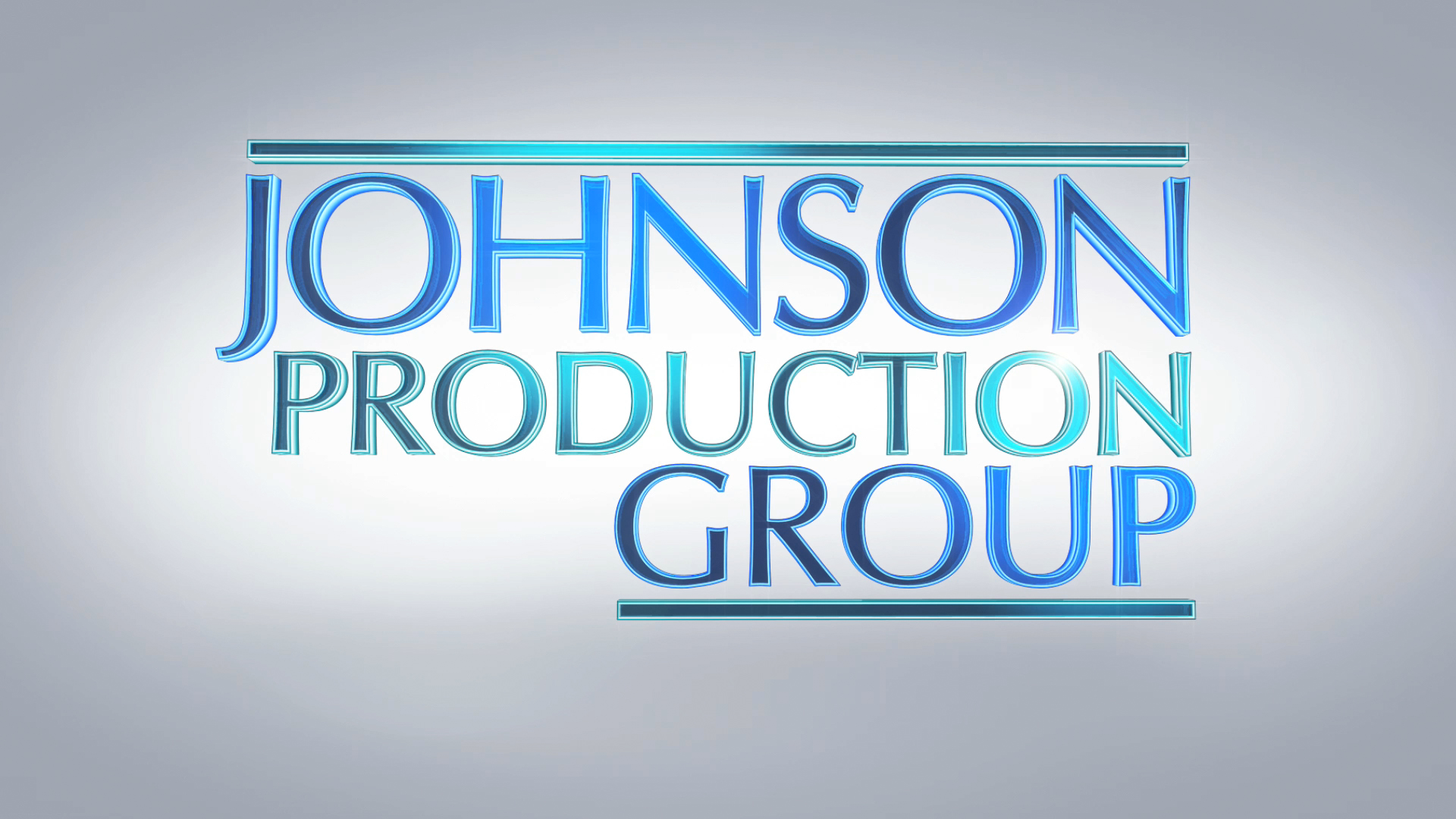 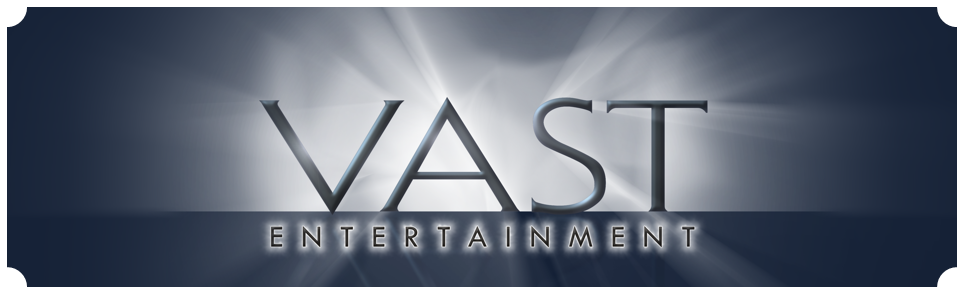 Meta DataLONG (max 3000 characters) synopsisWhile vacationing on an exotic island Detective Cassidy Cruz begins a torrid affair with charming expat, Travis King, but when his ex-girlfriend, Minerva, winds up dead he is accused of her murder. Knowing he's innocent, Cassidy dives into exposing the real killer and clearing his name, but the more she digs for evidence the more buried secrets she finds and the further she's lured into a deadly trap. Will she be able to save Travis and herself as well?  (457)MEDIUM (max 500) synopsisWhile vacationing on an exotic island Detective Cassidy Cruz begins a torrid affair with charming expat, Travis King, but when his ex-girlfriend, Minerva, winds up dead he is accused of her murder. Knowing he's innocent, Cassidy dives into exposing the real killer and clearing his name, but the more she digs for evidence the more buried secrets she finds and the further she's lured into a deadly trap. Will she be able to save Travis and herself as well?  (457)SHORT (max 100 characters) synopsisA Detroit detective finds romance and danger when she gets involved in a murder investigation while on vacation in the Caribbean. (161)5 KEY WORDSMurder, Caribbean, detective, romance, trapCHARACTERDetective Cassidy CruzTravis KingChief Inspector DexterWinstonInspector MarleySeanConstable LynchMinervaPolice CaptainCity CouncilmanACTORANNIKA FOSTERMIKE MARKOFFSCOTT CHRISTOPHERSAMUEL SELMANDAVID CAREY FOSTERLAITH  WALLSCHLEGERWENDELL KINNEYCHRISTINA GRAYYONEL DORELISCAZIMIR MILOSTANActorsANNIKA FOSTERMIKE MARKOFFSCOTT CHRISTOPHERSAMUEL SELMANDAVID CAREY FOSTERLAITH WALLSCHLEGERWENDELL KINNEYCHRISTINA GRAYYONEL DORELISCAZIMIR MILOSTANExtrasMALIK BANKSSTEVEN MONTALVOARTHUR LIJOHN TIENGALEXANDER CHRISTOPHER AUERBACH, KIKEE BAH, ISAAC CHEN, ZAQUANE COOPER, KENDALL DAVIS, MARIO FERNANDEZ, ANDRES GONZALEZ, REY GONZALEZ, ROBYNE HUGHES, SARAH KEENE, JOEL ONESTO, BRIAN REYES, LAMESHA SANDERS, PHILLIP STEWART NATHAN ALBRIGHTLORI HASHI, STEVEN POWELLALEXANDER CHRISTOPHER AUERBACHALVIN KNIGHTKAUSHAL PATEL, LUCERO RODRIGUEZ,HALIMAT SULAYMAN, CHARLENE SPARKS ALEXA SENAANN PANG, EDNEY VAZQUEZ, ROBERT MCGRAHAM, BRIAN OBUCHOWSKI, SEAN COMBS, KEVIN ERRASQUIN, LAYNIE PEUGH, LAURA RADINSKY, SARAH KEENE, EVELYN KIRCHER, KODY KEEFE, DIEGO GUZMAN, CHEYENNE COMEAUX, AYANA KELLY, SOPHIA FUENTES, SAMANTHA VENABLE, MARK V FREY, MORGAN HENDERSON, DEBORAH OLSON, AUJENE', TARA LEDERMANJOSH BONE, WESTLY SMOKE, FEL ECHANDICHELSEA MARIE CHAPA, ALEXA SENA,  MAYDELINE ZAVALA, DE'MEIR JONEZ-CALMESE, LILIAN MARTINEZ, ALONNA WOODLIN, HANNAH PREUT, VANESSA G, JAMAL HOWARD, FRANKIE LAZARONY, KEVIN JORDAN, RUI GUO, KONKE MTHEMBU, JAMIE ZHAO, YUCHUN WU, JASON CHEN, BERNARD GOMES, SYDNEY BOSTROM, B ALEXANDER, SHAINA FRANKS, ANN XING, JACK CHEN, DEBORAH MCCUBBIN, ZOE MEEHAN, MARCOTULLIO MELICA, TAE PRYNC, CARLOS HERNANDEZ, CIARA GUZZO, AUGUST MOSESRoleDetective Cassidy CruzTravis KingChief Inspector DexterWinstonInspector MarleySeanConstable LynchMinervaPolice CaptainCity CouncilmanMedical Examiner Assistant Medical ExaminerCop with MarleyCop with LynchPolice Officers and DetectivesGym Rat/Sean's SidekickMinerva’s Bar WorkersMan In SunglassesPriestHotel GuestsBartender Minerva's Bar PatronsPolice Station CiviliansStreet Scenes CiviliansYAJAIRA MARIELine Producer/UPMJIARUI GUOAssociate ProducerPATRICK RICHTER Production CoordinatorNICKOLAS ENGELMANAssociate Production CoordinatorJOSH LONGFirst Assistant DirectorJUSTIN THOMPSONSecond Assistant DirectorCOLE MCKAYStunt CoordinatorARTHUR LIAssistant Stunt CoordinatorMICHAEL COULOMBEScript SupervisorsBETHANN MORGANNEIL HAUSEYFirst Assistant CameraAMY FRYESecond Assistant CameraSELENA WEBBSecond Assistant Camera/Additional Camera OpMIKE NAKAIMADITKOJI KOHIMASteadicam OperatorKELSEY FELLKey Makeup Artist/Key HairstylistJESSYCA BLUWALKey CostumerDANNY MARTINSGafferMAYA BASKINBest Girl/Electric ROCKY ROMINESKey Grip/Dolly GripGASTON SALOMONKey Grip/Dolly Grip/Best Boy GripJESSE COLLETTEGrip/Utility/SwingT.J. YOSHIZAKISound Mixer & Boom OperatorELISE BLANKENHORNArt DirectorSYDNEY COSTAProp Master & Set DecoratorJACOB MIDKIFFAssistant EditorASHLY COVINGTONSet Photographer JESSE COLLETTETransportationVICTORIA SAVAGEPassenger Van DriversPATRICK RICHTERYUCHUAN CAOExtra CoordinatorLIZ SPARGOKey Production AssistantVICTORIA SAVAGEProduction AssistantMATT VINCENT JULIANProduction AssistantKELSEY HOLDERProduction AssistantEVAN RANDELProduction AssistantIMPECCABLE TASTE CATERING, 
DIANNE TIMMONSCraft Services and CateringPETER HEINRICHProduction AccountantMARY MILESLegal ServicesREGINA SARFARTIBanking ServicesAPPROVED TO PAYPayroll ServicesHOLLYWOOD SCRIPT RESEARCHScript Clearance ResearchDEHAVEN CAMERACamera Gear GOLDEN LION STUDIOS/ROGER MENDELighting and Grip CHAPMAN/LEONARD STUDIO EQUIPMENT INC.Camera Dolly AVON RENT A CAR TRUCK AND VANProduction Vehicles GALPIN STUDIO RENTALSPicture Cars ANDREW BISHOPMIKE NAKAIMAFILM IMPORIUM, INC.Production Insurance LANE SHEFTER BISHOPPost Production SupervisorJENN WILLENSPost Project ManagerWILD WOODS PICTURE AND SOUNDPost Production ServicesTOM OVERTONColoristTY HIGGINSSound SupervisorNICK GOTTENSupervising Sound EditorNICK GOTTENRe-Recording Mixer NICK GOTTENDialog Editor PETE POULINSound Effects Editor MARK MCBRYDEFoley CORY MCMAHANAssistant EditorGARDOCKI DIGITAL/MATT GARDOCKIVisual EffectsANDREW LUPANRotoscopingCOOKY CASTALISpecial ThanksRON COBERTMARGARITA ALLENCAPTAIN RON SHARPCAPTAIN STEVE NOVIMSCHARTERS 2000ROLAND KICKINGERYANSHAN LINDINGOS CAMERA RENTAL LLCLITAC FILMS LLC FILM LA AND THE CITY OF LOS ANGELES